Lowell City Council Executive Session Meeting Agenda Tuesday, September 8, 2020  7 P.M. Maggie Osgood Library 70 N. Pioneer StreetThis meeting will be held electronically through Zoom. Executive Sessions are closed to the public. Representatives of the news media and designated staff may attend Executive Sessions. Representatives of the news media are specifically directed not to report on any of the deliberations during the Executive Session, except to state the general subject of the session as previously announced. No Executive Session may be held for the purpose of taking final action or making any final decision.Call to Order/Roll CallCouncilors:	Mayor Bennett 	Myers	Harris 	Stratis 	Dragt  	Executive Session: ORS 192.660 (2)(a) To consider the employment of a public officer, employee, staff member or individual agent. Adjourn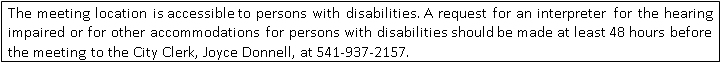 